 Strukovna škola Đurđevac                                                                                                                                               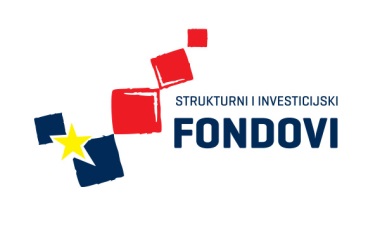 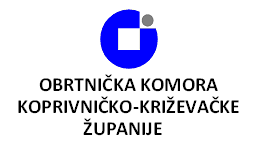 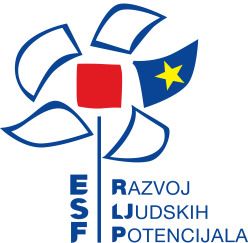 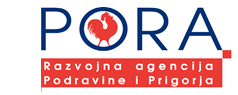 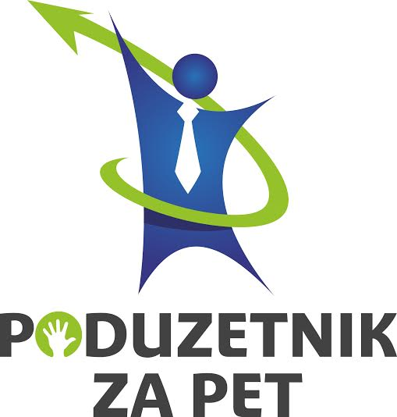 4. RADIONICA SEKCIJE IZRADE UKRASNO-UPORABNIH PREDMETADana 30.10.2015. u prostorima Strukovne škole Đurđevac održana je četvrta radionica sekcije izrade ukrasno-uporabnih predmeta, a uoči Obrtničko gospodarskog sajma u Križevcima. Učenici su nastavili s oslikavanjem decoupage tehnikom dijelove laminata. Koristili su salvete i rižin papir, a kao podlogu akrilne boje. Također su se poigravali crackle lakom za raspucavanje boje. Oslikavali su i ukrasne kutijice različitih dimenzija te tikvice. Izrađen je i aranžman na čokotu vinove loze. Na radionici je sudjelovalo 13 sudionika. 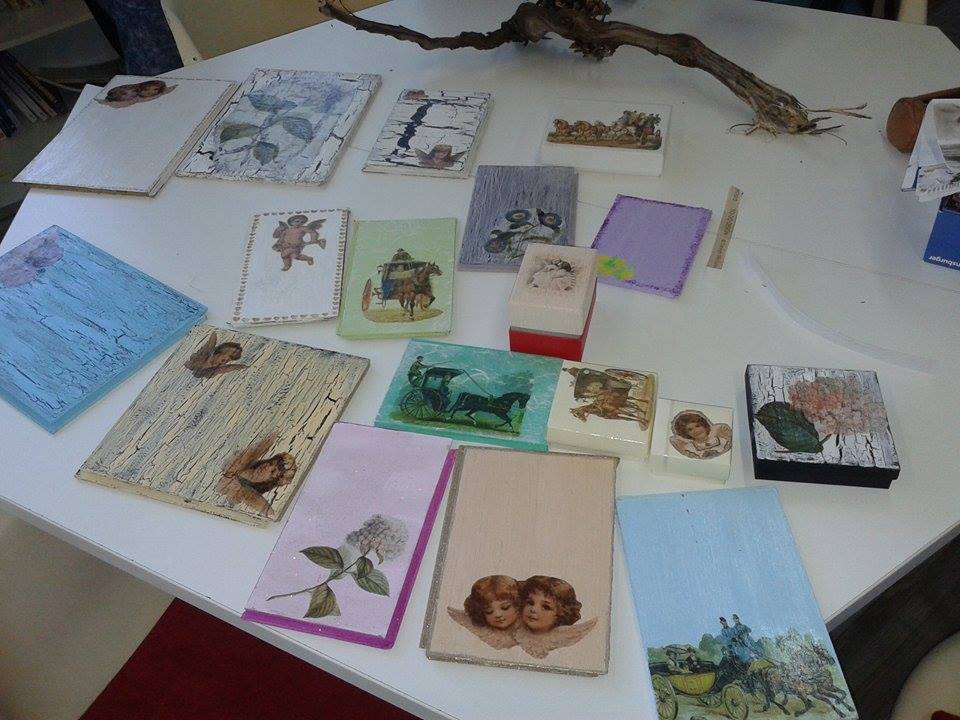 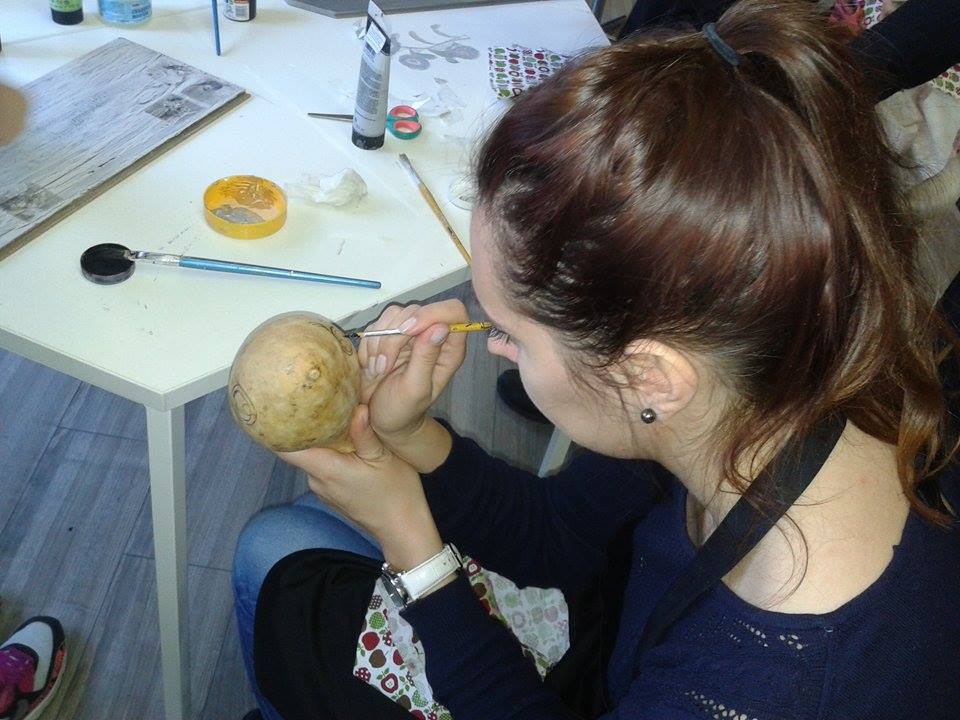 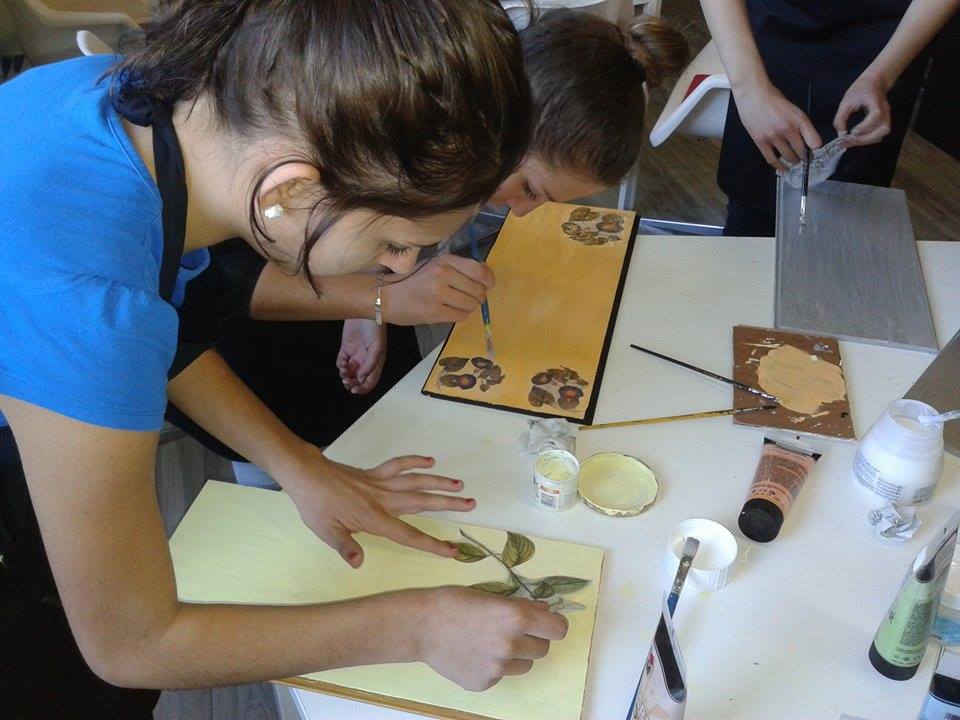 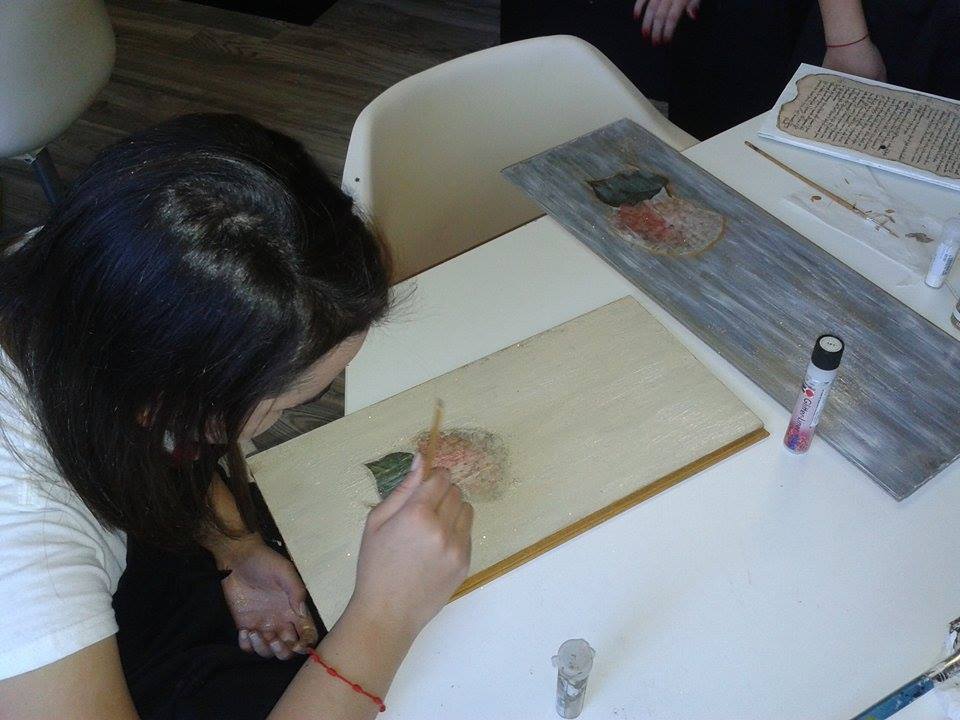 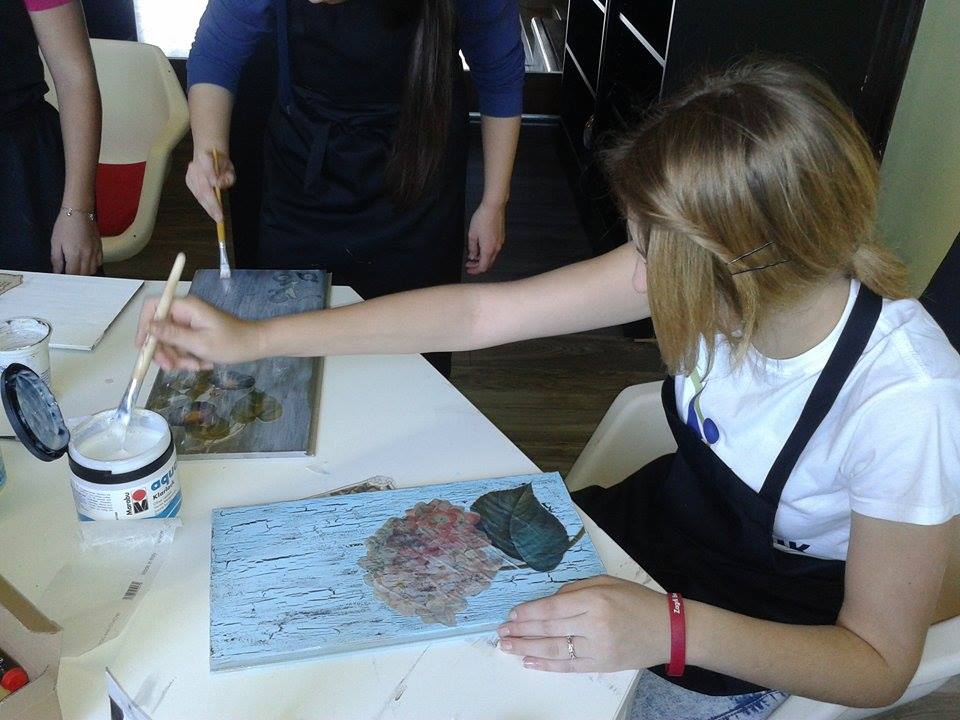 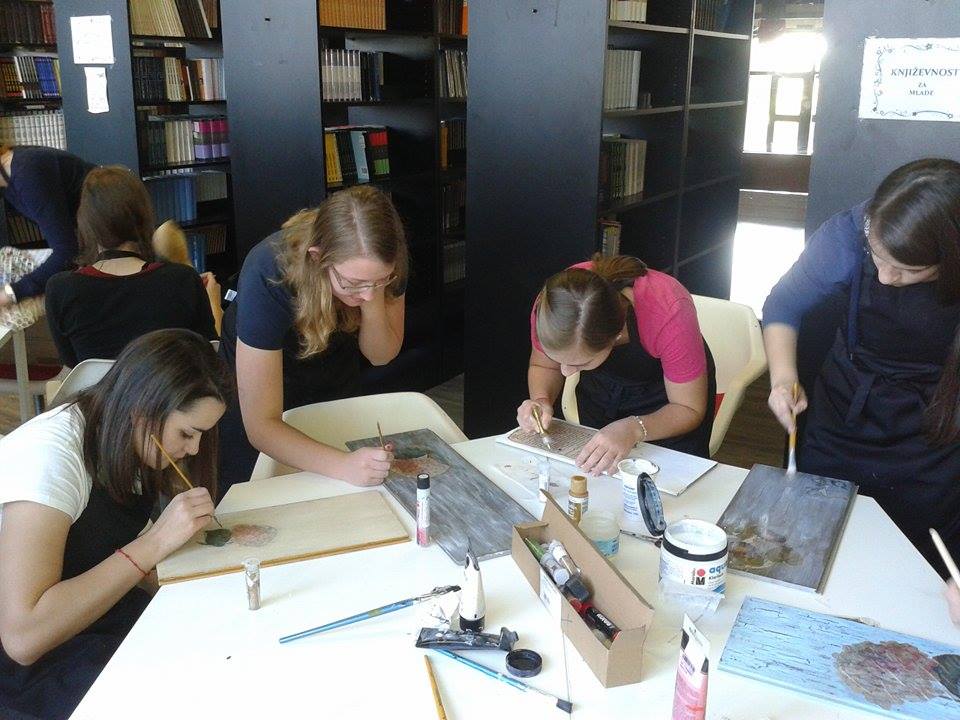 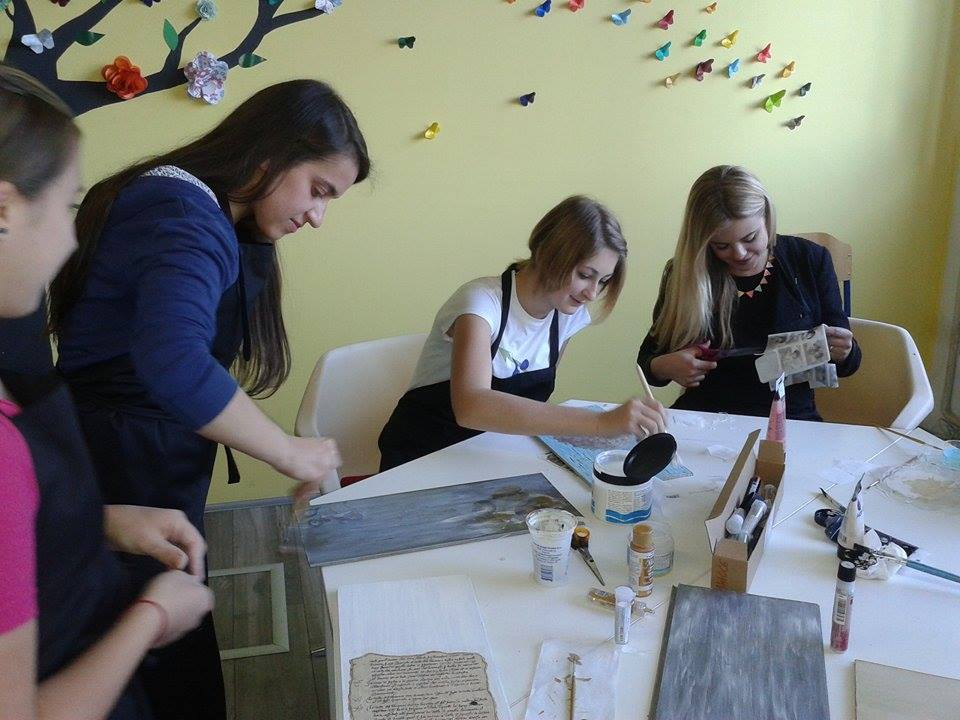 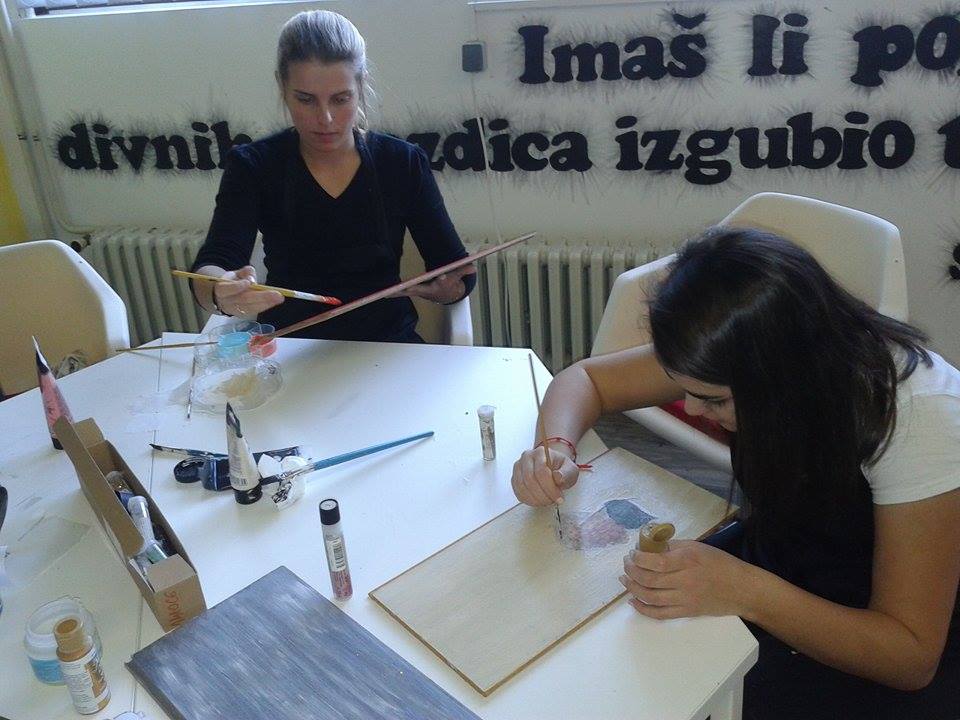 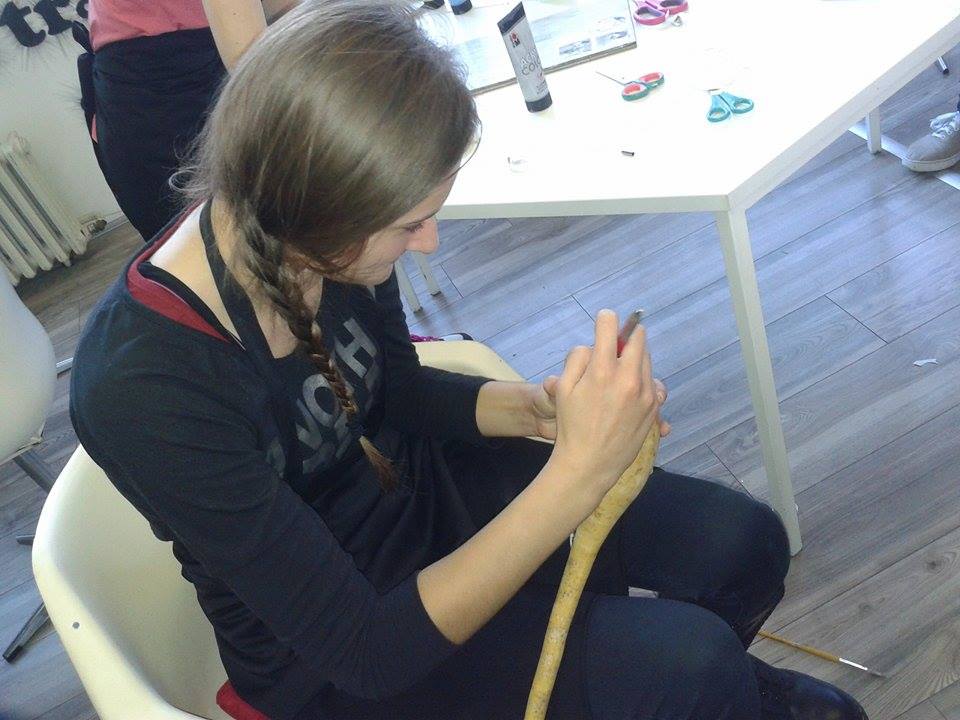 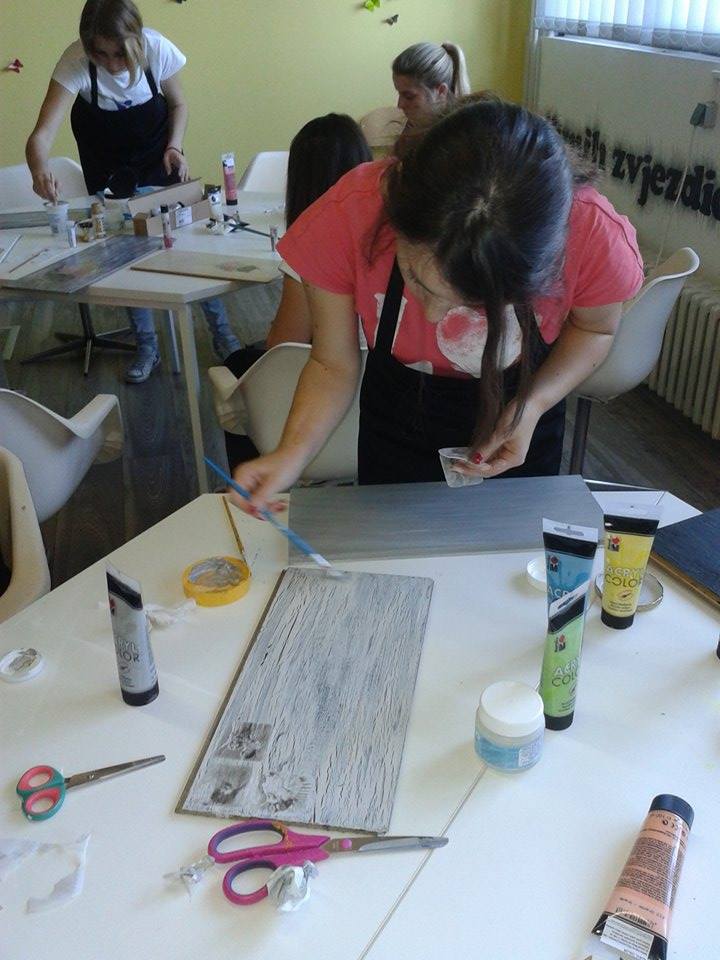 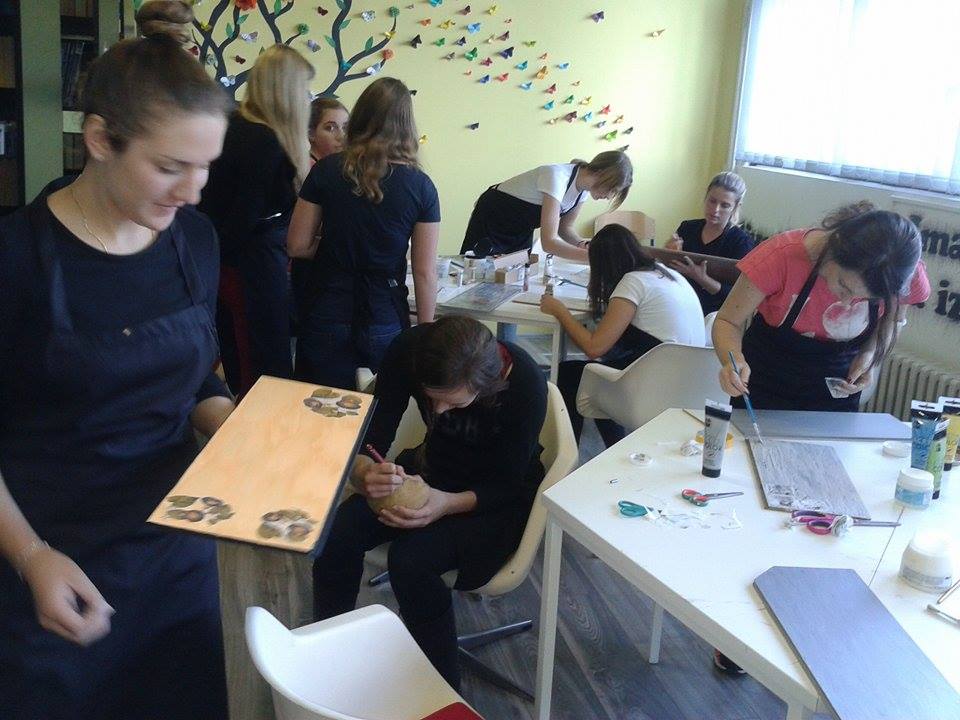 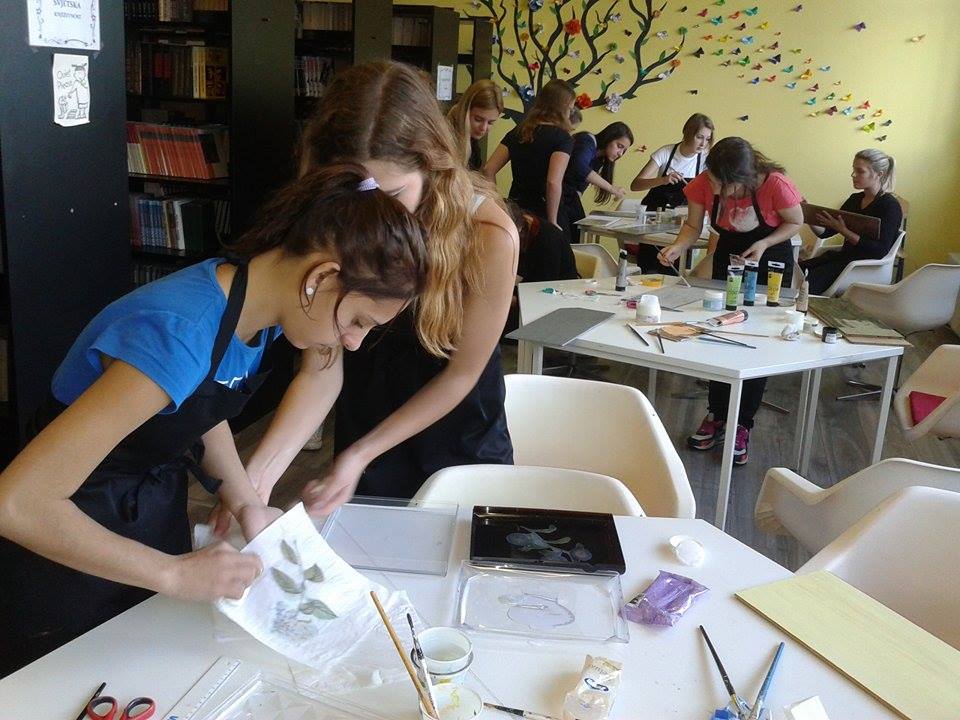 Ulaganje u budućnost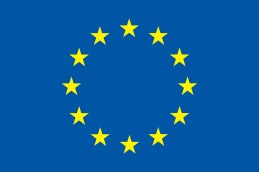 Europska unija 
Projekt je sufinancirala Europska unija iz Europskog socijalnog fonda 